SCHADEMELDINGSFORMULIER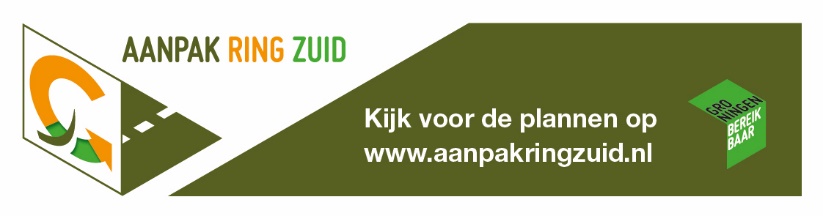 Werkzaamheden Aanpak Ring Zuid Groningen____________________________________________________________________________In te vullen door de schadelijdende partij1.  Gegevens schadeMeldingsdatum: ___________________ 		Datum en tijdstip schade: ______________                    _  _ Locatie schade: __________________________________________________________________  __________2. Gegevens schadelijdende partijNaam:		  ___________________________________________________________________________Adres:		  ___________________________________________________________________________PC/Woonplaats: ____________________________________________________________________   _______E-mail: 		  ____________________________  Telefoon:_______________________________ _______Bankrekening: 	____________________________________________________________________________3. Omschrijving schade (graag foto’s toevoegen)________________________________________________________________________________________________________________________________________________________________________________________________________________________________________________________4. Omschrijving (vermoedelijke) oorzaak (eventueel schets op los blad toevoegen)________________________________________________________________________________________________________________________________________________________________________________________________________________________________________________________5. Indicatie herstelkosten (offerte/factuur van de kosten toevoegen)______________________________________________________________6. Aanvullende informatie / toelichtingBent u verzekerd voor deze schade? ______________________________________________________________Zo ja, welke maatschappij en polisnummer? ______________________________________________________________Heeft u reeds met iemand contact gehad over deze schade? _________________________________________________Overige opmerkingen: ______________________________________________________________Stuur het volledig ingevulde formulier zo spoedig mogelijk na het constateren van de schade naar:Projectbureau Aanpak Ring ZuidT.a.v. OM - schadebehandelingLaan Corpus den Hoorn 102-49728 JR  GRONINGENOf stuur het ingevulde formulier naar info@aanpakringzuid.nl.